       Β. «ΝέΟΙ ΟΜΗΡίΔΕΣ» - ΦΥΛΛΟ/ΕΡΩΤΗΜΑΤΟΛΟΓΙΟ ΑΠΟΤΙΜΗΣΗΣ               Για τους συμμετέχοντες εκπαιδευτικούς        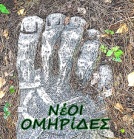 Πώς χαρακτηρίζετε την υποστηρικτική βοήθεια του Φορέα Διοργάνωσης σε επίπεδο  παροχής οδηγιών  για την εκπόνηση του προγράμματος με τελική απόληξη το Φεστιβάλ (χρωματίστε την επιλογή σας):       ΕΝΤΥΠΟ ΥΛΙΚΟ                                                                                 ΗΛΕΚΤΡΟΝΙΚΟελάχιστα βοηθητικήσε μέτριο βαθμό βοηθητική αρκετά βοηθητική εξαιρετικά βοηθητική       Αιτιολογήστε με συντομία την απάντησή σας Πώς χαρακτηρίζετε τη διοργάνωση του Φεστιβάλ  τις ημέρες της διεξαγωγής του        ΩΣ ΠΡΟΣ ΤΟ ΧΩΡΟ                                                                                          ΩΣ ΠΡΟΣ ΤΟ ΠΕΡΙΕΧΟΜΕΝΟ ΤΟΥελάχιστα κατάλληλος                                               -ελάχιστα ενδιαφέρουσαμέτρια κατάλληλος                                                    -μετρίου ενδιαφέροντοςαρκετά κατάλληλος                                                   -αρκετά ενδιαφέρουσαεξαιρετικός                                                                  -εξαιρετικά ενδιαφέρουσα      Αιτιολογήστε με συντομία την απάντησή σας – διατυπώστε συνοπτικά προτάσεις  για την αρτιότερη διοργάνωση       του ΦεστιβάλΠώς χαρακτηρίζετε τα διπλώματα συμμετοχής και τα συνοδευτικά αναμνηστικά ως προς την πρωτοτυπία τους                 ΔΙΠΛΩΜΑΤΑ ΣΥΜΜΕΤΟΧΗΣ                                   ΣΥΝΟΔΕΥΤΙΚΑ ΑΝΑΜΝΗΣΤΙΚΑ (ΒΙΒΛΙΑ, κ.τ.λ.)                                                     ελάχιστα πρωτότυπα                                                 -ελάχιστα πρωτότυπα  μέτριας πρωτοτυπίας                                                -μέτριας πρωτοτυπίαςαρκετά πρωτότυπα                                                    -αρκετά πρωτότυπα  εξαιρετικά                                                                    -εξαιρετικά        Αιτιολογήστε με συντομία την απάντησή σας – διατυπώστε συνοπτικά προτάσεις για τη βελτίωσή τουςΠώς χαρακτηρίζετε, συνολικά, την  εμπλοκή σας στο Πρόγραμμα – Φεστιβάλ και την εμπειρία που αποκομίσατε:-       ελάχιστα ενδιαφέρουσα-       μετρίου ενδιαφέροντος-       αρκετά ενδιαφέρουσα-       εξαιρετικά ενδιαφέρουσα       Αιτιολογήστε με συντομία την απάντησή σας, αναφερόμενοι ιδιαίτερα στη φάση εκείνη του προγράμματος  που  είχε για σας        το μεγαλύτερο ενδιαφέρον (σχεδιασμός- προετοιμασία/δοκιμές-φεστιβάλ-αποτίμηση),  εξηγώντας γιατί.Τέλος, εντοπίστε άλλα αδύναμα ή δυνατά σημεία της Διοργάνωσης και διατυπώστε συνοπτικά τυχόν προτάσεις σας με σκοπό         την ενδυνάμωση ή την περαιτέρω βελτίωσή τους, αντίστοιχα: